7кл ИТОГОВЫЙ ТЕСТ Задание A1Алгоритм - это:Варианты:Задание A2Недопустимыми являются действия, которые ...Варианты:Задание A3Расположите этапы моделирования (в общем виде) в логической последовательности:a) Разработка моделиb) Компьютерный экспериментc) Постановка задачиd) Анализ результатов моделированияВарианты:Задание A4В электронных таблицах выделен диапазон ячеек A1:B3. Сколько ячеек входит в этот блок?Варианты:Задание A5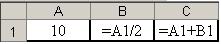 Результатом вычислений в ячейке С1  будет:Варианты:Задание A6В электронной таблице выделен диапазон из 4 ячеек. Это могут быть ячейки:Варианты:Задание A7Среди приведенных записей формулой для электронной таблицы является:Варианты:Задание A8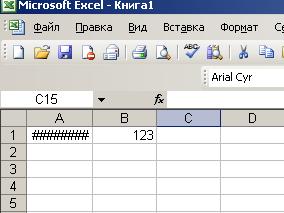 Запись в ячейке А1 указывает:Варианты:Задание A9В ячейке электронной таблице Н5 введена формула =$B$5*5. Определите вид формулы в ячейке Н7, полученной в результате копирования из Н5.Варианты:Задание A10Гистограмма - это диаграмма:Варианты:Задание A11Адрес ячейки в электронной таблице определяется:Варианты:Задание A12Диапазон ячеек электронной таблицы задаётся:Варианты:Задание A13Абсолютная ссылка на ячейку B5 в MS Excel записывается в виде:Варианты:Задание A14При перемещении или копировании в электронной таблице относительные ссылки:Варианты:Задание A15Запись формулы в электронной таблице НЕ может включать в себя:Варианты:Задание A16Выделите все правильные варианты ответов.Запись формулы в электронной таблице может включать в себя:Варианты:Задание A17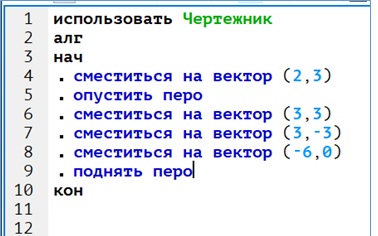 Какое изображение получим при запуске этой прогаммыВарианты:Задание B1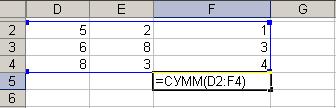 Представлен фрагмент электронной таблицы, содержащий числа и формулы. Определите значение в ячейке F6 после выполнения команды вставки строки между второй и третьей строками:Задание B2Ячейка С1 копируется в ячейку С2. Определите результат вычислений в ячейке С2.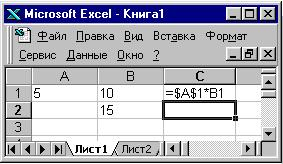 Задание B3Вычислите значение ячейки D6 после удаления строки 5.Задание B4Дан фрагмент электронной таблицы. После вычислений содержимое ячейки C6 будет равно …Задание B5Для данной ЭТ запищите формулу для вычисления значения ячейки F3.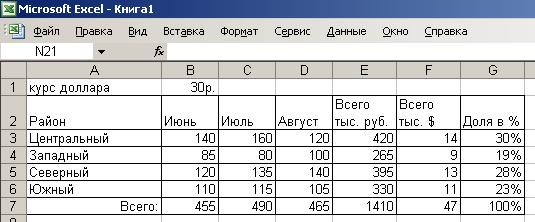 1)любая последовательность действий2)протокол вычислительной сети3)правила выполнения определённых действий4)набор команд для компьютера5)понятное и точное предписание исполнителю совершить последовательность действий, направленных на достижение поставленной цели1)непонятны исполнителю2)неприемлемы к тем данным, над которыми они совершаются3)исполнитель может выполнить4)понятны исполнителю1)a, c, b, d2)c, a, d, b3)c, a, b, d4)c, b, d, a1)62)53)44)31)202)153)104)51)А1:В22)А1:В43)А1:С24)А2:С41)А3В8 +122)=А3*В8+123)А1=А3*В8+124)А3*В8+121)непонятна формула2)неверная ссылка3)ссылка циклическая4)размер ячейки мал1)=$B$5*72)=B$5*73)=$B$7*74)=$B$5*51)в которой отдельные значения представлены вертикальными столбцами различной высоты2)из параллелепипедов, размещённых вдоль оси Х3)в которой используется система координат с тремя координатнымиосями, что позволяет получить эффект пространственногопредставления рядов данных4)в которой отдельные значения представлены полосами различной длины, расположенными горизонтально вдоль оси Х1)номером листа и номером строки2)именами столбцов первой и последней ячейки3)названием столбца и номером строки1)номерами строк первой и последней ячейки2)именами столбцов первой и последней ячейки3)указанием ссылок на первую и последнюю ячейку1)B$52)$B53)name (B5)4)$B$51)преобразуются вне зависимости от нового положения формулы2)не изменяются3)преобразуются в зависимости от нового положения формулы4)преобразуются в зависимости от функций, входящих в формулу1)имена ячеек2)числовые выражения3)текст4)знаки арифметических операций5)имена функций1)имена ячеек2)числовые выражения3)текст4)знаки арифметических операций5)имена функций1)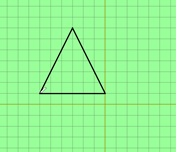 2)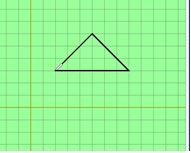 3)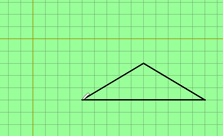 ВСD3350,14=B3*D3=C3*D35=5+C3=5*D3=C3-B36=СУММ(B3:B5)=СУММ(C3:C5)=СУММ(D3:D5)7=МИН(B6:D6)ABCD1Код изделияОбъемМассаУдельный вес2И22.144=B2*$D$20,53А67.216=B3*$D$24А67.332=B4*$D$25Т46.068=B5*$D$26=СУММ(C2:C5)